CAN YOU NAME THESE HOBBIES ?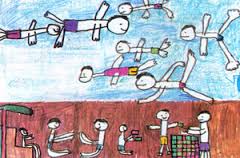 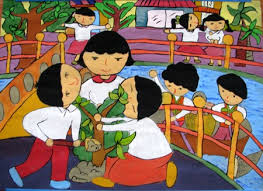 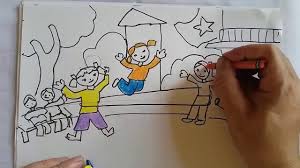 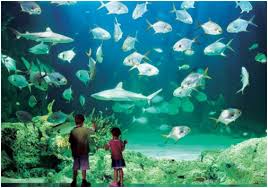 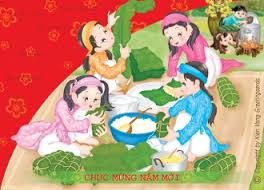 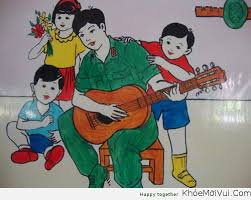 